Señores copropietarios y residentes del Conjunto Nogales de la Colina, reciban un cordial saludo de parte del Consejo de Administración y de la Administración. Dando alcance al Decreto 593 del 24 de abril de 2020 emitido por el Gobierno Nacional y al Decreto 121 del 26 de abril de 2020 emitido por la Alcaldía Mayor de Bogotá D.C., queremos hacer algunas recomendaciones para aquellas personas que acostumbran a realizar actividad física y desean hacer sus ejercicios dentro o alrededor del conjunto. 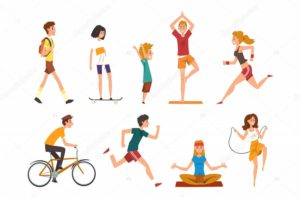 Horario: el horario para realizar actividad física es entre las 6:00 AM a las 10:00 AM. La actividad podrá hacerse en un kilómetro a la redonda de su lugar de domicilio.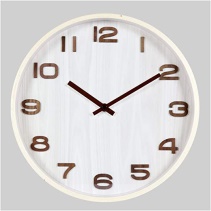 Actividades permitidas: Desarrollo de actividades físicas y de ejercicio individuales al aire libre, tales como caminar, correr, trotar y montar bicicleta a nivel recreativo, no de alto rendimiento.Actividades no permitidas: No se deben usar las zonas comunes para violar la cuarentena. Es decir, no pueden ser usadas para salir a pasear, sentarse a conversar o leer un libro.Los jardines del conjunto solo pueden ser usados para pasear las mascotas por un tiempo máximo de veinte (20) minutos y sin olvidar recoger las heces.Al igual se debe respetar las medidas gubernamentales del pico y género.Protocolo de bioseguridad: Se deberá conservar una distancia de cinco (5) metros entre personas.La actividad deportiva o física no podrá ser grupal.Si va a salir, utilizar el gel antibacterial antes y después, el cual está disponible en las porterías del conjunto.Al regresar limpiar las suelas de los zapatos con alcohol o cualquier desinfectante antes de caminar por las zonas comunes.Obligatorio utilizar tapabocas. Recordar que también se debe utilizar para salir a mercar o recibir domicilios.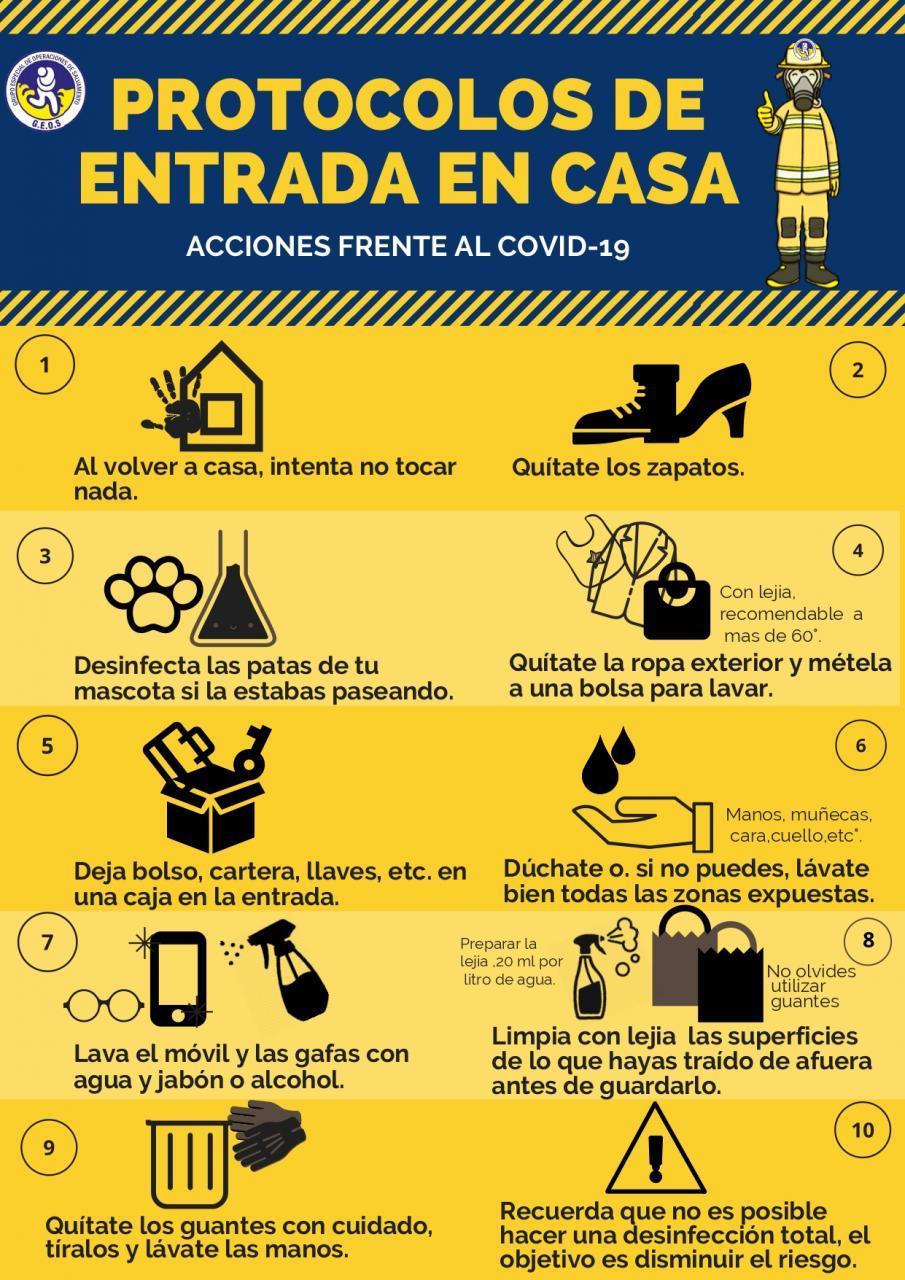 Restricciones: En desarrollo de actividades físicas y de ejercicio al aire libre descritas en el numeral dos (2) solo son permitidas para personas mayores de dieciocho (18) años y menores de sesenta (60) años, dentro del Conjunto. El decreto no permite menores de dieciocho (18) años ni mayores de sesenta (60) años para realizar actividades físicas y de ejercicio al aire libre, si se observan personas desarrollando actividades físicas y de ejercicio al aire libre dentro del conjunto, menores de dieciocho (18) años será responsabilidad de sus padres o tutores, o, mayores de sesenta (60) años será de su responsabilidad. Todas aquellas personas que realicen actividades físicas y de ejercicio al aire libre deberán cumplir las medidas de bioseguridad establecidas. La actividad física no podrá exceder de una (1) hora diaria.No están habilitados, para realizar actividades físicas, los siguientes espacios: salones comunales, gimnasio, salones de juegos y de niños.Nota: Queremos ser muy reiterativos con aquellas personas que incumplen las normas anteriores ya que es de su responsabilidad el cuidado de su salud y la de sus hijos menores, recuerden que hay una población que es más vulnerable a la infección por el virus.  Adolfo Castillo BertrandAdministrador